L’eau c’est précieux!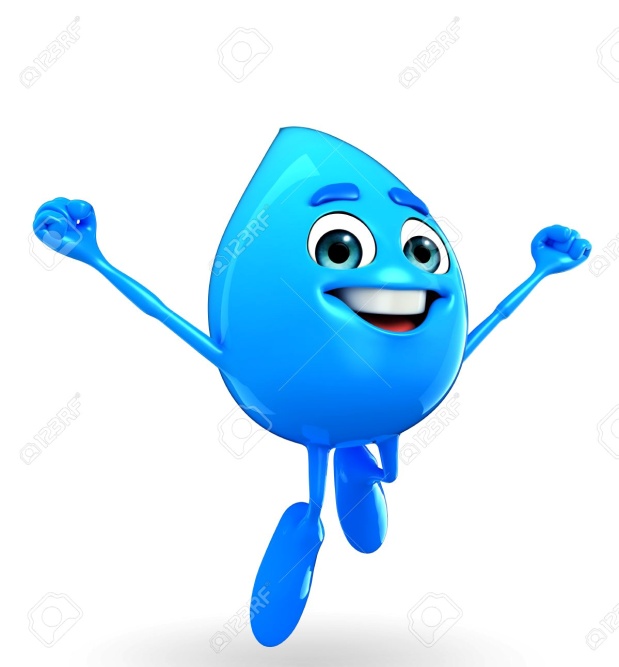 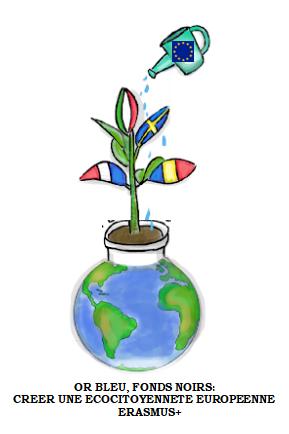 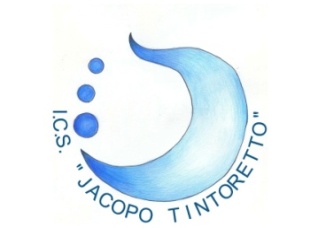 Marco Secco, Leonardo Miazzo, Pietro Mezzalira, Giovanni Caregnato